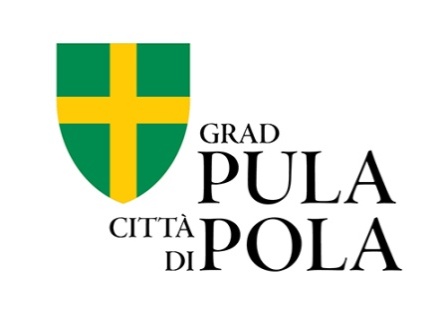 Obrazac za prijavu naJAVNI POZIVza financiranje programa,   projekata,  manifestacija  i aktivnosti od interesa za opće dobro koje provode  udruge i ostale neprofitne organizacije na području Grada Pule  -  Polau 2021. godiniDatum raspisivanja javnoga poziva: 19.01.2021. godineRok za dostavu prijava: 19.02.2021. godineObrazac obvezno popunite korištenjem računala. PRIJAVNICA ZA POTPORU I Z D A V A NJ U  KNJIGA, ZBORNIKA I ČASOPISA U 2021. GODINIPredračun ukupnih troškovaIznos sredstava koji se traži kao potpora GradaPredlagatelji su uz prijavu obvezni  dostaviti rukopis na CD-u.Prijave  koje nisu dostavljene u roku određenom Javnim pozivom i koje nisu sačinjene sukladno  Javnom pozivu i Uputama za prijavitelje neće se razmatrati.Podnošenjem prijave dajem svoju suglasnost Gradu Puli-Pola da u njoj navedene osobne podatke  prikuplja i obrađuje u svrhu prikupljanja i financiranja programa javnih potreba u kulturi Grada Pule za 2021.godinu, te da ih može koristiti u svrhu uplate odobrenih financijskih sredstava, kontaktiranja i objave na  internetskim stranicama i/ili u javnom glasilu Grada Pule-Pola. Prava prijavitelja i postupanje u odnosu na njegove osobne podatke objavljena su na http://www.pula.hr/hr/rad-gradske-uprave/gdpr/Pod kaznenom i materijalnom odgovornošću izjavljujem da su svi podaci navedeni u prijavi programa/projekta istiniti, točni i potpuni.I.OPĆI PODACI O IZDAVAČU ILI POJEDINAČNOM PREDLAGATELJU PROJEKTAOPĆI PODACI O IZDAVAČU ILI POJEDINAČNOM PREDLAGATELJU PROJEKTAOPĆI PODACI O IZDAVAČU ILI POJEDINAČNOM PREDLAGATELJU PROJEKTAOPĆI PODACI O IZDAVAČU ILI POJEDINAČNOM PREDLAGATELJU PROJEKTA1.Naziv i adresa izdavača/predlagatelja2.Ime i prezime  osobe ovlaštene za zastupanje prijavitelja, funkcija ovlaštene osobe,  adresa e-pošte, broj telefona (popunjavaju pravne osobe)3.Telefon/Mobitel prijavitelja4.   E-pošta prijavitelja5.Broj žiro-računa i naziv banke (IBAN)6.OIB prijavitelja II. IZDANJA U PRETHODNIM GODINAMA   IZDANJA U PRETHODNIM GODINAMA  GODINAGODINANAZIVIII. OSNOVNE INFORMACIJE(upisati isključivo podatke o djelu za koje se  traži POTPORA (djelo koje nije izdano) OSNOVNE INFORMACIJE(upisati isključivo podatke o djelu za koje se  traži POTPORA (djelo koje nije izdano)Ime i prezime autoraIme i prezime autoraNaslovNaslovPodnaslovPodnaslovVrsta/tip djelaVrsta/tip djelaRecenzentiRecenzentiSažeti opis rukopisa koji sadrži naznake tematikeSažeti opis rukopisa koji sadrži naznake tematikeOpseg rukopisa u stranicamaBroj ilustracija (crno bijelih i u boji)Format, vrsta papira i tiskaPredviđeno vrijeme izdavanja Predviđena maloprodajna cijenaOpisIznos u knUkupno______________________________________Ime i prezime osobe ovlaštene za zastupanjePečat i potpis predlagatelja